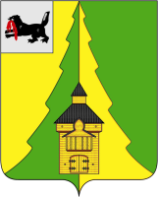 Иркутская областьНижнеилимский районКонтрольно-счетная палатаНижнеилимского муниципального района__________________________________________________________________________________=========================================================================от  «04» апреля  2018 г.                                                                              г. Железногорск-Илимский Отчет № 01-07/3по результатам контрольного мероприятия«Проверка соблюдения установленного Порядка управления и распоряжения муниципальным имуществом, составляющим казну Радищевского ГП»           Основание проведения контрольного мероприятия: план работы КСП Нижнеилимского муниципального района на 2018 год.           Предмет контрольного мероприятия: нормативные и распорядительные документы, регламентирующие порядок управления и распоряжения муниципальным имуществом, первичные учетные документы, бухгалтерская и иная отчетность местной администрации МО «Радищевское ГП».           Цели контрольного мероприятия: соблюдение действующих нормативных правовых актов, регулирующих вопросы управления и распоряжения муниципальным имуществом, находящимся в муниципальной казне; проверка ведения учета объектов муниципальной казны МО «Радищевское ГП».           Объект контрольного мероприятия: администрация МО «Радищевское ГП».           Проверяемый период: 2017 год.           Сроки проведения контрольного мероприятия: с 29.01.2018г. по 04.04.2018г.           Настоящий отчет подготовлен на основании акта проверки КСП Нижнеилимского муниципального района от 16.03.2018г. № 01-07/3а. Акт проверки доведен до сведения главы Радищевского городского поселения. В установленный срок замечания по акту не поступили.Общая характеристика            Муниципальное образование «Радищевское городское поселение» Нижнеилимского  района наделено статусом городского поселения Законом Иркутской области от 16 декабря 2004 года № 96-оз «О статусе и границах муниципальных образований Нижнеилимского района Иркутской области». Муниципальное образование «Радищевское городское поселение» (далее - Радищевское ГП, Радищевское МО или МО «Радищевское ГП») входит в состав муниципального образования «Нижнеилимский район».           Основным правовым актом в системе правового регулирования вопросов местного значения в поселении является Устав МО «Радищевское ГП» (далее – Устав), утвержденный Решением Думы Радищевского ГП от 03.11.2005г. № 2-а, зарегистрированный в Управлении министерства юстиции Российской Федерации по Иркутской области (свидетельство от 27.12.2005 года № Ru 385151042005001).Юридический адрес: 665698, Иркутская область, Нижнеилимский  район, р.п. Радищев,  дом 2.           Полномочия владения, пользования и распоряжения имуществом, находящимся в муниципальной собственности поселения исполняет администрация Радищевского городского поселения.           Управление и распоряжение имуществом в Радищевском муниципальном образовании регламентируется следующими нормативными актами: - Положением о порядке управления и распоряжения имуществом, находящимся в муниципальной собственности Радищевского муниципального образования, утвержденным Решением Думы Радищевского ГП от 22.02.2011г. № 127; - Положением о муниципальной казне Радищевского городского поселения Нижнеилимского района, утвержденным Решением Думы Радищевского ГП от 30.10.2009г. № 43 (далее - Положение о муниципальной казне);- Положением о передаче в аренду, безвозмездное пользование муниципальное имущество, находящееся в муниципальной собственности Радищевского муниципального образования Нижнеилимского района,  утвержденным Решением Думы Радищевского ГП от 30.04.2014г. № 99.           Распоряжением администрации Радищевского ГП от 18.10.2017г. № 39А, назначена ответственным лицом за ведение Реестра муниципального имущества, находящегося в собственности Радищевского ГП, ведущий специалист администрации Радищевского ГП Попова Н.В.Ведение Реестра муниципального имущества            Пунктом 5 статьи 51 Федерального закона от 06.10.2003г. № 131-ФЗ (ред. от 05.12.2017г.) «Об общих принципах организации местного самоуправления в Российской Федерации» (с изм. и доп., вступ. в силу с 16.12.2017г.) определено, что органы местного самоуправления ведут реестры муниципального имущества в порядке, определенном Приказом Министерства экономического развития РФ «Об утверждении порядка ведения органами местного самоуправления реестров муниципального имущества» от 30.08.2011г. № 424 (далее – Приказ от 30.08.2011г. № 424).           Реестр муниципального имущества Радищевского городского поселения на 2017 год включает (далее – Реестр):-  сведения о муниципальном недвижимом имуществе;- сведения о муниципальном движимом имуществе.          Раздел 3 Реестра, включающий сведения о муниципальных унитарных предприятиях, муниципальных учреждениях, хозяйственных обществах, товариществах… не представлен.           Согласно данных Реестра муниципального имущества Радищевского ГП недвижимого имущества на 01.01.2018г. числится 248 объектов, в том числе:- 23 автомобильные дороги общего пользования местного значения, протяженностью 7,7 км;- подстанция 1 объект балансовой стоимостью 7 379,8 тыс. рублей;- дизельная электростанция АД100С-Т400-1РГК 1 объект балансовой стоимостью 707,08 тыс. рублей;- здания 5 объектов (4 комплекса канализационных очистных, насосная станция 2-го подъема) общей остаточной стоимостью 6 103,09 тыс. рублей;- здания 4 объекта (котельная, блочно-модульная котельная, бойлерная, здание СДК) общей балансовой стоимостью 70 288,9 тыс. рублей;- сооружения (скважины) 4 объекта общей остаточной стоимостью 2 795,05 тыс. рублей;- сети 3 объекта (канализационные, тепловые, водопроводные) общей остаточной стоимостью 23 196,32 тыс. рублей;- жилой фонд 204 объекта (общежития № 1, 2, квартиры, пятиэтажный кирпичный 60-ти квартирный жилой дом № 13) общей балансовой стоимостью 89 421,04 тыс. рублей;- земельные участки 3 объекта общей кадастровой стоимостью 863,18 тыс. рублей.           Согласно данных Реестра муниципального имущества Радищевского ГП движимого имущества на 01.01.2018г. числится 155 объектов, в том числе:- имущество казны - 1 транспортное средство (Камаз) балансовой стоимостью 932,14 тыс. рублей;- иное движимое имущество 154 объекта общей балансовой стоимостью 3 325,67 тыс. рублей.           В Реестре муниципального имущества Радищевского ГП на 01.01.2018г. отражено недвижимое имущество, в том числе жилые помещения - р.п. Радищев д.4 кв. 4,21,44; д. 6 кв. 4; д.8 кв. 34. В тоже время согласно представленным свидетельствам о государственной регистрации права жилые помещения - р.п. Радищев д.4 кв. 4,21,44; д. 6 кв. 4; д.8 кв. 34 переданы в собственность граждан.           КСП района отмечает, что в Реестре муниципального имущества Радищевского ГП имеются отдельные недоработки, не все объекты имеют полную информацию.                 В соответствии с требованиями действующего законодательства в Реестр не включены сведения о кадастровой стоимости имущества, сведения о балансовой стоимости имущества и начисленной амортизации (износе).         Таким образом, в ходе проверки установлено, что ведение Реестра, поступление и выбытие муниципального имущества осуществляется не на должном уровне. Фактическое соблюдение порядка учета муниципального имущества не соответствует установленным нормам законодательства.Учет муниципальной казны            В соответствии со ст. 215 Гражданского кодекса РФ (далее – ГК РФ) имущество, принадлежащее на праве собственности городским и сельским поселениям, а также другим муниципальным образованиям, является муниципальной собственностью. От имени муниципального образования права собственника осуществляют органы местного самоуправления. Имущество, находящееся в муниципальной собственности, закрепляется за муниципальными предприятиями и учреждениями во владение, пользование и распоряжение в соответствии со ст. 294, 296 ГК РФ (право хозяйственного ведения, оперативного управления). Средства местного бюджета и иное муниципальное имущество, не закрепленное за муниципальными предприятиями и учреждениями на праве оперативного управления или хозяйственного ведения, составляют муниципальную казну муниципального образования.          В ходе контрольного мероприятия проведена выездная проверка КСП района по соблюдению установленного порядка управления и распоряжения муниципальным имуществом казны, находящимся в муниципальной собственности Радищевского ГП за период с 01.01.2017 года по 31.12.2017 года. Проверка проведена в присутствии главного специалиста Радищевского ГП Дементьевой Светланы Владимировны.           Согласно представленным оборотным ведомостям по нефинансовым активам на счетах 108.00 «Нефинансовые активы имущества казны» числится объектов имущества казны по состоянию на 01.01.2018г. на общую сумму 160 923,3 тыс. рублей, в том числе недвижимого имущества на сумму 158 465,0 тыс. рублей, движимого на сумму 1 808,9 тыс. рублей и непроизведенных активов на сумму 649,4 тыс. рублей.           При проверке соответствия данных бюджетного учета данным Реестра муниципального имущества установлено следующее: 1. Выявлены случаи несоответствия стоимости объекта по Реестру и по оборотной ведомости:           Таким образом, бюджетный учет не достоверно отражает стоимость муниципальной казны, данные, бухгалтерского учета и Реестра не соответствуют друг другу.          К проверке были представлены договора пожертвования от 28.04.2017г., от 26.06.2017г., где Радищевскому МО в собственность безвозмездно передано следующее недвижимое имущество:- квартира, р.п. Радищев, д. 2, кв. 320, кадастровой стоимостью 336,3 тыс. рублей;- квартира, р.п. Радищев, д. 1, кв. 215, кадастровой стоимостью 336,3 тыс. рублей. Однако квартиры к учету не приняты.           Согласно представленным документам (договора № 112 от 20.10.2017г; выписки из Единого государственного реестра от 31.10.2017г.) квартира по адресу: р.п. Радищев, д. 11, кв. 34 передана в собственность граждан. В тоже время данное имущество числится как на балансе  счета 108.00 «Нефинансовые активы имущества казны», так и в Реестре муниципального имущества Радищевского ГП.            Необходимо так же отметить, что  в оборотно-сальдовой ведомости по счету 108.51 «Недвижимое имущество, составляющее казну» числится два земельных участка общей балансовой стоимостью 213,8 тыс. рублей. Вместе с тем п. 144 Инструкции 157н закреплено, что объекты непроизведенных активов, составляющих казну, учитываются по счету 108.55.           На балансе муниципальной казны и в Реестре муниципального имущества Радищевского ГП числится недвижимое имущество - пятиэтажный кирпичный 60-ти квартирный жилой дом по адресу р.п. Радищев, д. 13.            В соответствии со статьей 36 Жилищного кодекса РФ, пунктом 2 Правил содержания общего имущества в многоквартирном доме, утвержденных Постановлением Правительства Российской Федерации от 13 августа 2006 года № 491 многоквартирный дом, в котором помещения принадлежат двум и более различным собственникам, не может считаться принадлежащим одному лицу. Общее имущество в таких многоквартирных домах находится в общей долевой собственности всех собственников помещений. Таким образом, учет многоквартирного дома, помещения в котором принадлежат двум и более различным собственникам, в Реестре муниципального имущества является неправомерным и такие многоквартирные дома подлежат списанию со счетов бухгалтерского учета и исключению из Реестра муниципального имущества.           Общие правила проведения инвентаризации в организациях установлены Приказом Минфина России от 13.06.1995г. № 49 «Об утверждении Методических указаний по инвентаризации имущества и финансовых обязательств» (далее - приказ от 13.06.1995г. № 49), где инвентаризации подлежит все имущество организации независимо от его местонахождения и все виды финансовых обязательств.          В Положении об учетной политики, утвержденном распоряжением администрации Радищевского ГП от 04.03.2015г. № 7 не закреплено проведение инвентаризации имущества казны в особом порядке. Вместе с тем в п. 4.4. Положения о муниципальной казне утверждено ежегодное проведение инвентаризации имущества, составляющего казну Радищевского МО по состоянию на 1 ноября текущего года.          В соответствии с распоряжением администрации Радищевского ГП от 27.12.2017г. № 52 в администрации Радищевского ГП 29.12.2017г. проведена инвентаризация всего имущества, в том числе и имущество казны, что не соответствует срокам установленным положением нормативного правового акта Радищевского МО.          По результатам проверки соблюдения установленного порядка учета муниципального имущества, в том числе бухгалтерского учета можно сделать вывод, что учет муниципального имущества, в том числе бухгалтерский ведется с нарушением требований действующего законодательства, что не дает объективной и достоверной информации о составе муниципального имущества Радищевского городского поселения.Соблюдение порядка использования имущества          Решением Думы Радищевского ГП от 30.04.2014г. № 99 утверждено Положение о передаче в аренду, безвозмездное пользование муниципальное имущество, находящееся в муниципальной собственности Радищевского муниципального образования Нижнеилимского района.             Право муниципальной собственности Радищевского ГП на предоставленное в аренду имущество подтверждается свидетельствами о государственной регистрации права собственности. Согласно ч. 1 ст. 17.1 Федерального закона от 26.07.2006г. № 135-ФЗ "О защите конкуренции" заключение договоров аренды, договоров безвозмездного пользования, договоров доверительного управления имуществом, иных договоров, предусматривающих переход прав владения и (или) пользования в отношении государственного или муниципального имущества, не закрепленного на праве хозяйственного ведения или оперативного управления, может быть осуществлено только по результатам проведения конкурсов или аукционов на право заключения этих договоров, за исключением предоставления указанных прав на такое имущество, в том числе на срок не более чем тридцать календарных дней в течение шести последовательных календарных месяцев (п.11). При этом, предоставление указанных прав на такое имущество одному лицу на совокупный срок более чем тридцать календарных дней в течение шести последовательных календарных месяцев без проведения конкурсов или аукционов запрещается.          В нарушение установленного требования, администрация Радищевского ГП в проверяемом периоде, начиная:- с 15.06.2017г. на каждые 30 дней заключала договоры аренды муниципального имущества с ООО «Теплоисток» (от 25.06.2017г. № 1, от 14.07.2017г. № 2, от 14.08.2017г. № 3, от 13.09.2017г. № 6, от 13.10.2017г. № 9) на предоставление во временное владение и пользование блочно-модульной котельной, механизированной на твердом топливе;- с 01.08.2017г. на каждые 30 дней заключала договоры аренды муниципального имущества с ООО «Теплоисток» (от 01.08.2017 № 4, от 01.10.2017г. № 7, от 31.10.2017г. № 10) на предоставление во временное владение и пользование 4 объектов нежилых зданий, канализационных сетей;- с 01.08.2017г. на каждые 30 дней заключала договоры аренды муниципального имущества с ООО «Теплоисток» (от 01.08.2017 № 5, от 01.10.2017г. № 8, от 31.10.2017г. № 11) на предоставление во временное владение и пользование здания насосной, водонапорного сооружения, 3 объектов водозаборного сооружения, бойлерной гараж, водопроводных сетей;- с 30.11.2017г. на каждые 30 дней заключала договоры аренды муниципального имущества с ООО «Ресурсогенерирующей компанией» (от 30.11.2017 № 14, от 30.12.2017г. № 17) на предоставление во временное владение и пользование, здания насосной, водонапорного сооружения, 3 объектов водозаборного сооружения, бойлерной гараж, водопроводных сетей;- с 30.11.2017г. на каждые 30 дней заключала договоры аренды муниципального имущества с ООО «Ресурсогенерирующей компанией» (от 30.11.2017 № 13, от 30.12.2017г. № 16) на предоставление во временное владение и пользование 4 объектов нежилых зданий, канализационных сетей;- с 04.12.2017г. на каждые 30 дней заключала договоры аренды муниципального имущества с ООО «Ресурсогенерирующей компанией» (от 04.12.2017 № 15, от 03.01.2018г. № 18) на предоставление во временное владение и пользование блочно-модульной котельной, механизированной на твердом топливе.          По договору аренды автотранспортного средства № 2-2016 от 31.10.2016г. заключенному с ООО «Теплоисток» администрацией Радищевского ГП передано во временное владение и пользование транспортное средство КАМАЗ 55111-15, балансовой стоимостью 1 350,0 тыс. рублей, на срок аренды 5 лет с 31.10.2016г. по 30.10.2021г. Размер арендной платы в месяц составляет 11 092,5 рублей.          Следует отметить, что договор аренды на передачу транспортного средства КАМАЗ 55111-15 заключен в соответствии с Федеральном законом от 26.07.2006г. № 135-ФЗ "О защите конкуренции", т.е. по результатам проведения открытого аукциона (извещение от 17.10.2016г. № 260916/0210410/01), что подтверждается информацией, размещенной на официальном сайте РФ torgi.gov.ru.          КСП района отмечает, что имущество муниципальной казны, переданное в аренду согласно п. 381 Инструкции 157н отражается на забалансовом счете 25 «Имущество, переданное в возмездное пользование (аренду)», при этом списывать имущество, переданное в аренду со счета 108.00 «Нефинансовые активы имущества казны» не нужно.         Согласно оборотно-сальдовой ведомости по счету Зб 25 числится только блочно-модульная котельная, переданная в аренду.         По данным администрации Радищевского ГП на 31.12.2017г.:- задолженность ООО «Теплоисток» составляет 611,2 тыс. рублей (по объектам теплоснабжения и автотранспортного средства КАМАЗ);- задолженность ООО «Ресурсогенерирующей компанией» составляет 64,9 тыс. рублей (по объектам водоснабжения).Выводы:В ходе проведения контрольного мероприятия установлено следующее:1. В нарушение Приказа Минэкономразвития РФ от 30.08.2011г. № 424 в Реестр не включены сведения о кадастровой стоимости недвижимого имущества, сведения о балансовой стоимости имущества и начисленной амортизации (износе); 2. Учет имущества Радищевского ГП, находящегося в казне ведется не в полном соответствии с требованиями Инструкции 157н, так:- в нарушение п. 144 два земельных участка учитываются не по счету 108.55 «Непроизведенные активы, составляющие казну»;- в нарушение п. 381 имущество, переданное в аренду должно учитываться, как на счете 25 «Имущество, переданное в возмездное пользование (аренду)», так и на счете 108.00 «Нефинансовые активы имущества казны».3. Бюджетный учет не достоверно отражает стоимость муниципальной казны. Выявлены случаи несоответствия стоимости объекта по Реестру и по оборотной ведомости, отсутствия в Реестре некоторых объектов, отраженных в оборотных ведомостях и, наоборот, в Реестре объекты числятся, в оборотной ведомости – нет.4. В нарушение ч. 1 ст.17.1 Федерального закона от 26.07.2006г. № 135–ФЗ «О защите конкуренции» без проведения торгов администрацией Радищевского ГП, ежемесячно заключались договоры аренды муниципального имущества с ООО «Теплоисток»,  ООО «Ресурсогенерирующей компанией».5. В нарушение п. 4.4. Положения о муниципальной казне проведена инвентаризация имущества казны Радищевского ГП.Рекомендации:            В соответствии с Инструкцией 157н учитывать нефинансовые активы на счетах 108.00 «Нефинансовые активы имущества казны».Учесть замечания и нарушения, изложенные в настоящем Отчете, и принять меры для устранения выявленных нарушений, в части бухгалтерского учета, ведения Реестра муниципального имущества, проведения инвентаризации, заключения договоров.О принятых мерах по результатам рассмотрения настоящего Отчета проинформировать Контрольно-счетную палату Нижнеилимского муниципального района в срок до 04 июня 2018 года.Председатель КСП	               Нижнеилимского муниципального района                                                                    О.Л. КаверзинНаименование объектаСтоимость по Реестру, тыс. рублейСтоимость по оборотной ведомости, тыс. рублейПятиэтажный кирпичный 60-ти квартирный жилой дом № 1330 328,10,00Квартира р.п. Радищев д.1 кв.505281,6566,2